Publicado en Madrid el 12/12/2016 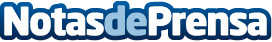 Stratomoto sortea una moto Kymco Agility City 125 entre sus clientesLa tienda online especializada en motos Stratomoto sortea una scooter Kymco Agility City 125. Participarán en el sorteo de Stratomoto todos los usuarios mayores de edad que realicen una compra de 10 euros o superior, de una sola vez, entre el 1 de noviembre de 2016 y el 31 de enero de 2017. El objetivo de esta promoción es dar a conocer el portal Stratomoto.es que gracias a la última tecnología web ofrece una facilidad de búsqueda, rapidez y comodidad nunca antes vista en el mundo de la motoDatos de contacto:Pablo GonzálezMarketing Stratomoto.es91 857 91 24Nota de prensa publicada en: https://www.notasdeprensa.es/stratomoto-sortea-una-moto-kymco-agility-city Categorias: Motociclismo Comunicación Marketing E-Commerce Consumo http://www.notasdeprensa.es